別添１１指定（許可）更新申請に係る添付書類一覧＜記載上の注意事項＞　1　「受付番号」欄は、記入しないでください。　2　 添付書類欄の記載事項は、申請する事業・施設に応じて適宜修正してください。主たる事業所・施設の名称番号添　　付　　書　　類申請する事業・施設の種類申請する事業・施設の種類備　考番号添　　付　　書　　類福祉用具介護予防備　考1申請者の登記事項証明書又は条例等2従業者の勤務体制及び勤務形態一覧表必須3事業所の平面図（備品概要を含む）4運営規程5福祉用具の保管及び消毒の方法6誓約書必須 7資格を証する書類必須8雇用契約書、雇用証明書または雇用確約書（その他雇用実態の分かるもの）必須9変更届出書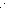 